UNFALL-SCHADENANZEIGE_________________							__________________________________________Ort und Datum								Unterschrift des Versicherten (Verletzten)SZVETECZ & PARTNER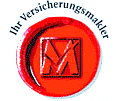 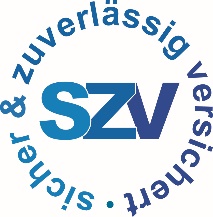 VERSICHERUNGSMAKLER KGALKERSDORFERSTR. 25A, 2561 Hernsteintel. 02633/47 548, fax: 02633/47 348E-Mail: office@szv-versichert.atinternet: www.szv-versichert.atVersicherungsgesellschaftPolizzennummerVersicherter (Verletzter)Versicherter (Verletzter)Vor- und Zuname, Geb. DatumPLZ, Ort, Straße, HausnummerBeruf (Tätigkeit) zum Zeitpunkt des UnfallesWenn arbeitslos, seit wannWenn Notstandshilfe, seit wannWelcher Unfall liegt vor? Arbeits(-weg)unfall Unfall bei einer Tätigkeit in einem Zweitberuf FreizeitunfallWann hat sich der Unfall ereignet?Datum      Uhrzeit      Wo ereignete sich der Unfall ? (Ort, Straße, RaumEreignete sich der Unfall bei der Teilnahme an Wettbewerben und/oder Meisterschaften ab Landesliganiveau? ja     neinwenn ja, bei welcher Ereignete sich der Unfall unter Einwirkung von Alkohol? ja     neinSachverhaltsschilderung (genaue Schilderung von Ursache und Hergang des Unfalles (bei Bedarf bitte Beiblatt verwenden)Bei Verkehrsunfall: Liegt Ihrer Meinung nach fremdes Verschulden vor ja     neinWelche amtliche Stelle hat den Unfallhergang aufgenommen? Bitte Name und Geschäftszahl anführen.Name weiterer UnfallbeteiligterDurch wen und wann wurde die erste ärztliche Hilfe geleistet?Haftpflichtversicherung des Unfallgegners (Versicherungsunternehmen und Polizzen-Nr.)Name und Anschrift des behandelnden ArztesSpitalsbehandlung stationärvombisSpitalsbehandlung ambulantvombisBezeichnung und Anschrift des SpitalsBei welcher Krankenkasse sind Sie pflichtversichert?Wurde wegen einer bleibenden Invalidität an einen Sozialversicherungsträger eine Meldung gemacht? ja     neinwenn ja, bei welcherBei welcher Anstalt bestehen weitere Lebens-, Unfall- und Krankenversicherungen?Versicherungs-unternehmenPolizzen-Nr.Lenkte der Verletzte ein Fahrzeug selbst? ja     neinWenn ja, welchesWenn ja, welchesFührerschein Nr.FahrzeuggruppenFahrzeuggruppenAusstellungsbehördeAusstellungsdatumAusstellungsdatumDie Anweisung soll erfolgen per Post auf mein Konto Nr.       bei der       BLZ       lautend auf      Ich ermächtige die oben angeführte Versicherungsanstalt, Ärzte die mich behandeln oder mich schon behandelt haben, ebenso die Träger der gesetzlichen Sozialversicherung (Krankenkasse), über meinen Gesundheitszustand zu befragen und entbinde sie von ihrer Schweigepflicht. Weiters bevollmächtige ich den Versicherer, bei allen Ämtern, Behörden und Gerichten über Geschehnisse, die im Zusammenhang mit diesem Unfall stehen, Erkundigungen einzuziehen und sich Abschriften zu verschaffen. Dies gilt auch hinsichtlich der Bestimmungen des Datenschutzes.